Почвенные фрезы для горных пород Agri-World – серия FRP-15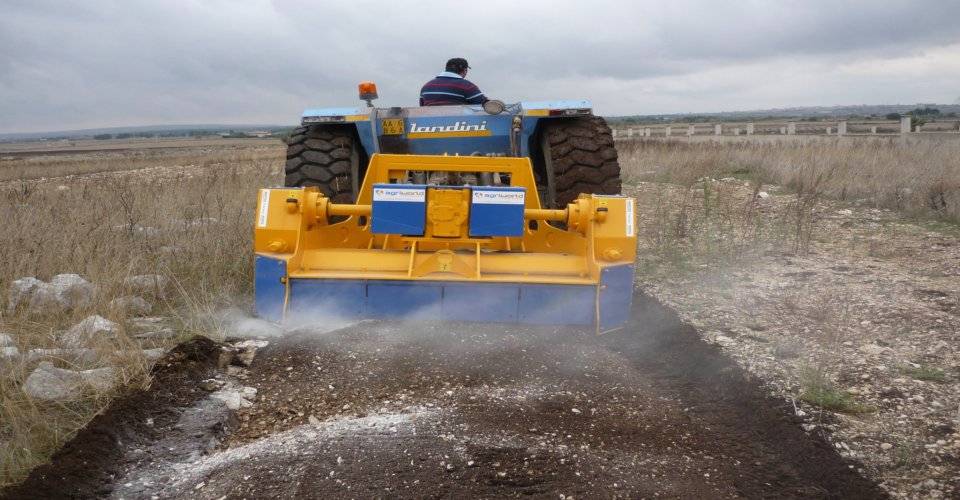 Технические характеристики:МоделиFPR-90.15Необходимая мощность, л.с.80-90рабочая ширина, мм900Общая ширина, мм1350рабочая глубина, мм150ВОМ, об/мин540-750Вес, кг1400